SATURDAY, 12/1905:30		ERT WEEK-END 		Informative News Broadcasting Program with Giannis Skalkos and Kostas Laskaratos09:00		NEWS BULLETIN – SPORTS - WEATHER09:15		MARION MIHELIDAKI - NEWS PROGRAM		Informative Broadcasting Program12:00		NEWS BROADCASTING REPORT - SPORTS - WEATHER13:00		SEVEN 		Weekly Political Review with Valia Petouri 14:00		EUROPE TODAY 	With reporters George Papageorgiou and Klio Nikolaou bringing us the latest updates on developments in Europe15:00		NEWS BROADCASTING REPORT - SPORTS - WEATHER16:00		FASHION STORIES WITH KATIA ZYGOULI “Fashion and Art” (R)	Guests: Dimitri Dassio, designer, talks about fashion in the theater, as well his relation with Opera (Liriko) Theater17:00 		BASKETLEAGUE | 8th Round| PERISTERI - LARISSA (L)19:00		GREEK CLASSICAL MOVIE “Fanouris and his clan” (O Fanouris kai to Soi tou)		Comedy - 1957 production 20:35		AS OF TODAY IN THE 20TH CENTURY 		Informative documentary on what happened in the past on this date21:00		CENTRAL NEWS BROADCASTING PROGRAM - SPORTS - WEATHER		With Giannis Daras22:00		WE SAY YES TO SONGS “Dedicated to Melina Merkouri”		Musical Program presented by Natalia Dragoumi and Mihalis Marinos01:45		IN ATTICA “Parnitha”		Travel Documentary within Attica02:00		THE BIG GAME 		Sports Game Show with George Lentzas03:00		GREEK CLASSICAL MOVIE “Fanouris and his clan” (O Fanouris kai to Soi tou)		Comedy - 1957 production04:30		POP MAGIRIKI 	“Anevato – Potatoes from Kato Nevrokopi – Shelled Pistachio from Fthiotida”		Cooking Show with Manolis Papoutsakis05:15		LIFE FROM A DIFFERENT PERSPECTIVE “Alonnisos”		A travel documentary with Ina Tarandou06:15		FASHION STORIES WITH KATIA ZYGOULI “Fashion and Art” (R)07:00		ART WEEK “Guest: Ermonela Jaho, Soprano”		Interview – Talk Show with Lena AroniSUNDAY, 12/2008:00		GREEEK ORTHODOX CHURCH SERVICE		Direct Broadcasting from the Metropolitan Cathedral of Athens10:30		GUIDING PATHS “Pilgrimage to Bethlehem” (R)		Religious Travel Series to Monasteries in the Mediterranean -2020 production11:30		WITH VIRTUE AND VALOUR		An Armed Forces production series12:00		NEWS BROADCASTING REPORT - SPORTS - WEATHER13:00		SALT OF THE EARTH 	“The Rembetika and Other Songs about Emigration” 		Traditional Greek Music show With Lampro Liava15:00		NEWS BROADCASTING REPORT- SPORTS - WEATHER16:00		PLANA ME OURA		ERT's new show aspires to make people the best friends of animals!Presented by Tassoula Eptakili 17:00		BASKETLEAGUE | 8th Round | AEK – ARIS (L)		A Sports Game Show presented by Giorgos Lentzas19:00		THE 20TH CENTURY - DISTINCTIONS “Lambros Konstantaras”		Portrait of well known Personalities from the Field of Art and Science19:30		BASKETLEAGUE | 8th Round | MESSOLOGI - PANATHINAIKOS  (L)22:00		ATHLETIC SUNDAY 		Weekly Sports Program with Tassos Kollintzas and Elena Bouzala00:00		SIN GENEXI “Guest: Victoria Hislop, Writer”		Presented by Yorgos Pirpassopoulos		A documentary series dedicated exclusively to women, which aims to touch the		everyday problems facing women01:00		MUSICAL BOX “	Guest Stars: Penny Baltatzi and Manolis Famellos” (R)	With Nikos Portokaloglou and Rena Morfi03:00		GREEK CLASSICAL MOVIE “Taxi driver” (O Taxitzis) 		Comedy, 1962 production04:30	 	POP MAGIRIKI 	“Graviera Agrafon, Chery tomatoes from Santorini, honey from Elati”		Cooking Progam with Manolis Papoutsakis05:15		AS OF TODAY IN THE 20TH CENTURY		Informative documentary on what happened in the past on this dateMONDAY, 12/2105:30		…FROM SIX		News Broadcasting program presented by Dimitris Kottaridis and Giannis Pittaras10:00		NEWS BULLETIN - SPORTS - WEATHER10:15		CONNECTIONS 		Informative News Program Presented by Costas Papachlimintzos and Alexandra Kaimenou12:00		NEWS BROADCASTING REPORT - SPORTS - WEATHER13:00		FIND THE ANSWER – GAME SHOW		Game show of knowledge, memory & observation with Nikos Kouris14:00		SIN GENEXI “Guest: Victoria Hislop, Writer” (R)		Presented by Yorgos Pirpassopoulos		A documentary series dedicated exclusively to women15:00		NEWS BROADCASTING REPORT - SPORTS – WEATHER		With Antonis Alafogiorgos16:00		FLERT Entertainment Magazine Show 		With Nantia Kontogeorgi, Lampros Konstantaras and George Dascalos18:00		NEWS BROADCASTING REPORT - SPORTS – WEATHER - 	News Report in Sign Language		With Stavroula Christofilea19:00		ENCOUNTERS WITH NOTEBLE PEOPLE “Greek Animal Rescue” (R)		A documentary series Directed by Menelaos Karamaghiolis20:00		VIEWPOINT (R)		A documentary series about art of modern photograph (R)20:25		MONOGRAMMA “Popi Asteriadi – Singer” 		Autobiographies of Prominent Personalities 21:00		CENTRAL NEWS BROADCASTING PROGRAM - SPORTS - WEATHER 		With Andriana Paraskevopoulou22:00		MOM’S CAKE 	“Brigadier General Moshonas” (Part B’) (R)		New comedy series 23:00		ROADS “Lebanon” (Part B’)		Journalistic Program with Panos Haritos00:00		AS OF TODAY IN THE 20TH CENTURY		Informative documentary on what happened in the past on this date00:15		MEETING POINT 	“Stefanos Korkolis – Karmen Rouggeri” 		Interview and Talk Show - Two celebrities interview eachother---------------------------------------------------------------------------------------------------------------------------01:00		FLERT Entertainment Magazine Show03:00		MOM’S CAKE 	“Brigadier General Moshonas” (Part B’) (R)04:00		MONOGRAMMA “Popi Asteriadi – Singer”04:30		VIEWPOINT (R)05:00		AS OF TODAY IN THE 20TH CENTURY TUESDAY, 12/2205:30		…FROM SIX		News Broadcasting program presented by Dimitris Kottaridis and Giannis Pittaras10:00		NEWS BULLETIN - SPORTS - WEATHER10:15		CONNECTIONS 		Informative News Program Presented by Costas Papachlimintzos and Alexandra Kaimenou12:00		NEWS BROADCASTING REPORT - SPORTS - WEATHER13:00		FIND THE ANSWER – GAME SHOW		Game show of knowledge, memory & observation with Nikos Kouris14:00		BALKAN EXPESS “Bucharest – The Paris of the Balkans” 		A travel documentary series  15:00		NEWS BROADCASTING REPORT - SPORTS - WEATHER		With Antonis Alafogiorgos16:00		FLERT Entertainment Magazine Show	With Nantia Kontogeorgi, Lampros Konstantaras, George Dascalos18:00		NEWS BROADCASTING REPORT - SPORTS – WEATHER – COVID 19		News Report in Sign Language		With Stavroula Christofilea19:00		MEETING POINT “Stefanos Korkolis – Karmen Rouggeri”		Interview and Talk Show - Two celebrities interview eachother20:00		LIFE IS ABOUT MOMENTS “Elias Mamalakis”		Talk Show – Interviews with Andrea Roditis21:00		CENTRAL NEWS BROADCASTING PROGRAM - SPORTS - WEATHER 		With Andriana Paraskevopoulou22:00		GREEK CLASSICAL MOVIE “Delistavrou and son” (Delistavrou kai Ios) 		Romantic comedy, 1957 Production00:00		AS OF TODAY IN THE 20TH CENTURY		Informative documentary on what happened in the past on this date00:15		HE AND THE OTHER “Guest: Chistos Loulis” 		With Thodoris Vamvakaris and Takis Giannoutsos ---------------------------------------------------------------------------------------------------------------------------01:00		FLERT Entertainment Magazine Show03:00		LIFE IS ABOUT MOMENTS “Elias Mamalakis”04:00		BALKAN EXPESS “Bucharest – The Paris of the Balkans” 05:00		AS OF TODAY IN THE 20TH CENTURYWEDNESDAY, 12/2305:30		…FROM SIX 		News Broadcasting program presented by Dimitris Kottaridis and Giannis Pittaras10:00		NEWS BULLETIN - SPORTS - WEATHER10:15		CONNECTIONS		Informative News Program Presented by Costas Papachlimintzos and Alexandra Kaimenou12:00		NEWS BROADCASTING REPORT - SPORTS - WEATHER 13:00		FIND THE ANSWER – GAME SHOW		Game show of knowledge, memory & observation with Nikos Kouris14:00		BORDERS 	“Tergesti (Trieste) - Mistress of the Adriatic Sea”		A Journalistic Program Presented by Alexis Alexiadis15:00		NEWS BROADCASTING REPORT - SPORTS - WEATHER		With Antonis Alafogiorgos16:00		FLERT Entertainment Magazine ShowWith Nantia Kontogeorgi, Lampros Konstantaras and George Dascalos18:00		NEWS BROADCASTING REPORT - SPORTS - WEATHER - 	News Report in Sign Language		With Stavroula Christofilea19:00		HE AND THE OTHER “Guest: Chistos Loulis” 		With Thodoris Vamvakaris and Takis Giannoutsos20:00		TO EXTREME 		Interviews – Talk Show with Prominent Personalities with Vicky Flessa21:00		CENTRAL NEWS BROADCASTING PROGRAM - SPORTS - WEATHER 		With Andriana Paraskevopoulou22:00		MUSICAL BOX “	Guest star: Nikos Ziogalas, Thodoris Marantinis” (Holiday Special)		Musical program presented by Nikos Portokaloglou and Rena Morfi00:00		EVERY PLACE AND A SONG “Christmas in Mastorohoria of Grevena”---------------------------------------------------------------------------------------------------------------------------01:00		FLERT Entertainment Magazine Show03:00		BORDERS 	“Tergesti (Trieste) - Mistress of the Adriatic Sea”04:00		EVERY LOCATION AND A SONG “Christmas in Mastorohoria of Grevena”05:00		AS OF TODAY IN THE 20TH CENTURYTHURSDAY 12/24 – DAY BEFORE CHRISTMAS05:30		…FROM SIX  		News Broadcasting program presented by Dimitris Kottaridis and Giannis Pittaras10:00		NEWS BULLETIN - SPORTS - WEATHER10:15		CONNECTIONS 		Informative News Program Presented by Costas Papachlimintzos and Alexandra Kaimenou12:00		NEWS BROADCASTING REPORT - SPORTS - WEATHER 13:00		FIND THE ANSWER – GAME SHOW		Game show of knowledge, memory & observation with Nikos Kouris14:00		BORDERS “Christmas… in Greece, in Pontos, in Bulgaria”		A Journalistic Program Presented by Alexis Alexiadis15:00		NEWS BROADCASTING REPORT - SPORTS - WEATHER 		With Antonis Alafogiorgos16:00		FLERT - HOLIDAY SPECIAL Entertainment Magazine Show	With Nantia Kontogeorgi, Lampros Konstantaras and George Dascalos18:00		NEWS BROADCASTING REPORT - SPORTS - WEATHER - News Report in Sign Language		HIERARCHAL CHRISTMAS GREEDING 		With Stavroula Xristofilea19:00		CHRISTMAS CONCERT WITH THE NATIONAL SYMPHONY ORCHESTRA AND CHORUS OF ERT20:00		EVERY PLACE AND A SONG “Christmas in Mastorohoria of Grevena”21:00		CENTRAL NEWS BROADCASTING PROGRAM - SPORTS - WEATHER 		With Andriana Paraskevopoulou22:00		MOM’S CAKE 	“December 25 2020” (Holiday Special) 		New comedy series 23:50		CHRISTMAS CONCERT WITH THE NATIONAL SYMPHONY ORCHESTRA OF ERT01:15		FLERT – HOLIDAY SPECIAL Entertainment Magazine Show03:00		BORDERS “Christmas… in Greece, in Pontos, in Bulgaria”04:00		MUSICAL BOX “	Guest star: Nikos Ziogalas, Thodoris Marantinis” (Holiday Special)		Musical program presented by Nikos Portokaloglou and Rena MorfiFRIDAY 12/25 – CHRISTMAS DAY06:00		HANS CHRISTIAN ANDERSEN’ STORIES (Told by Storyteller)		A children fairytale From the Archives of ERT07:00		A CHRISTMAS CHILDREN’S 3D ANIMATION STORY BY EVGENIOS TRIVIZAS07:30		AS OF TODAY IN THE 20TH CENTURY		Informative documentary on what happened in the past on this date07:45		CHRISTMAS WISHES FROM THE HIERARCHS08:00		PATRIARCHAL SINODIC CHRISTMAS MASS				Direct Broadcast from the Pansepto Patriarchal Cathedral of Saint George – Constantinople 11:30		A CHRISTMAS FAIRYTALE BY EVGENIOS TRIVIZAS 12:00		NEWS BROADCASTING REPORT - SPORTS - WEATHER 12:50		FIND THE ANSWER (Holiday Special)		Game show of knowledge, memory & observation with Nikos Kouris14:00		CONTEMPORARY TRADITIONAL MUSIC “Dimitris Sfingos”15:00		NEWS BROADCASTING REPORT - SPORTS - WEATHER 		With Antonis Alafogiorgos16:00		FLERT (HOLIDAY SPECIAL) Entertainment Magazine ShowWith Nantia Kontogeorgi, Lampros Konstantaras and George Dascalos18:00		NEWS BROADCASTING REPORT - SPORTS - WEATHER – COVID 19		News Report in Sign Language - With Stavroula Christofilea18:15		AS OF TODAY IN THE 20TH CENTURY19:00		MOM’S CAKE 	“December 25 2020” (Holiday Special) (R)		New comedy series 21:00		CENTRAL NEWS BROADCASTING PROGRAM - SPORTS - WEATHER 		With Andriana Paraskevopoulou22:00		CONCERT “A CHRISTMAS STORY”---------------------------------------------------------------------------------------------------------------------------23:30		CHRISTMAS STORY ONCE UPON A TIME A TREE BY EVGENIOS TRIVIZAS (R)00:00		CONTEMPORARY TRADITIONAL MUSIC “Dimitris Sfingos”01:00			WE SAY YES TO SONGS “Dedicated to Rempetica with Mario (R)04:30		FROM STONE AND TIME “Bridges in Evritania” (R)05:00		AS OF TODAY IN THE 20TH CENTURY		Informative documentary on what happened in the past on this date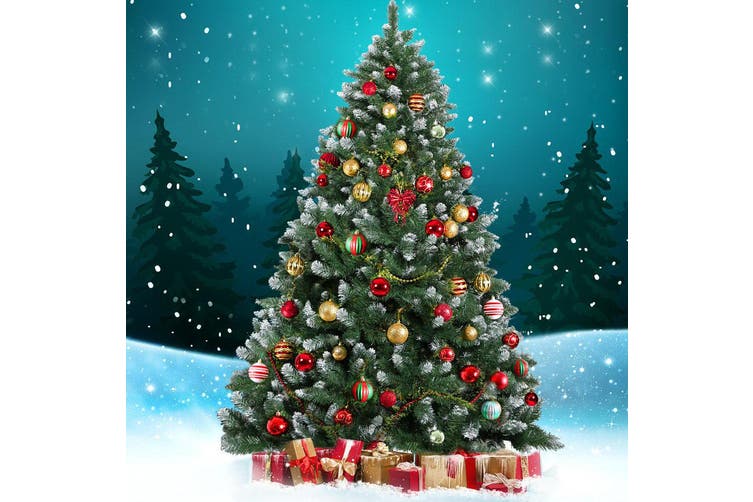 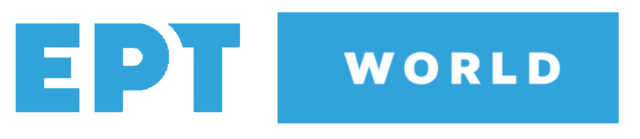 